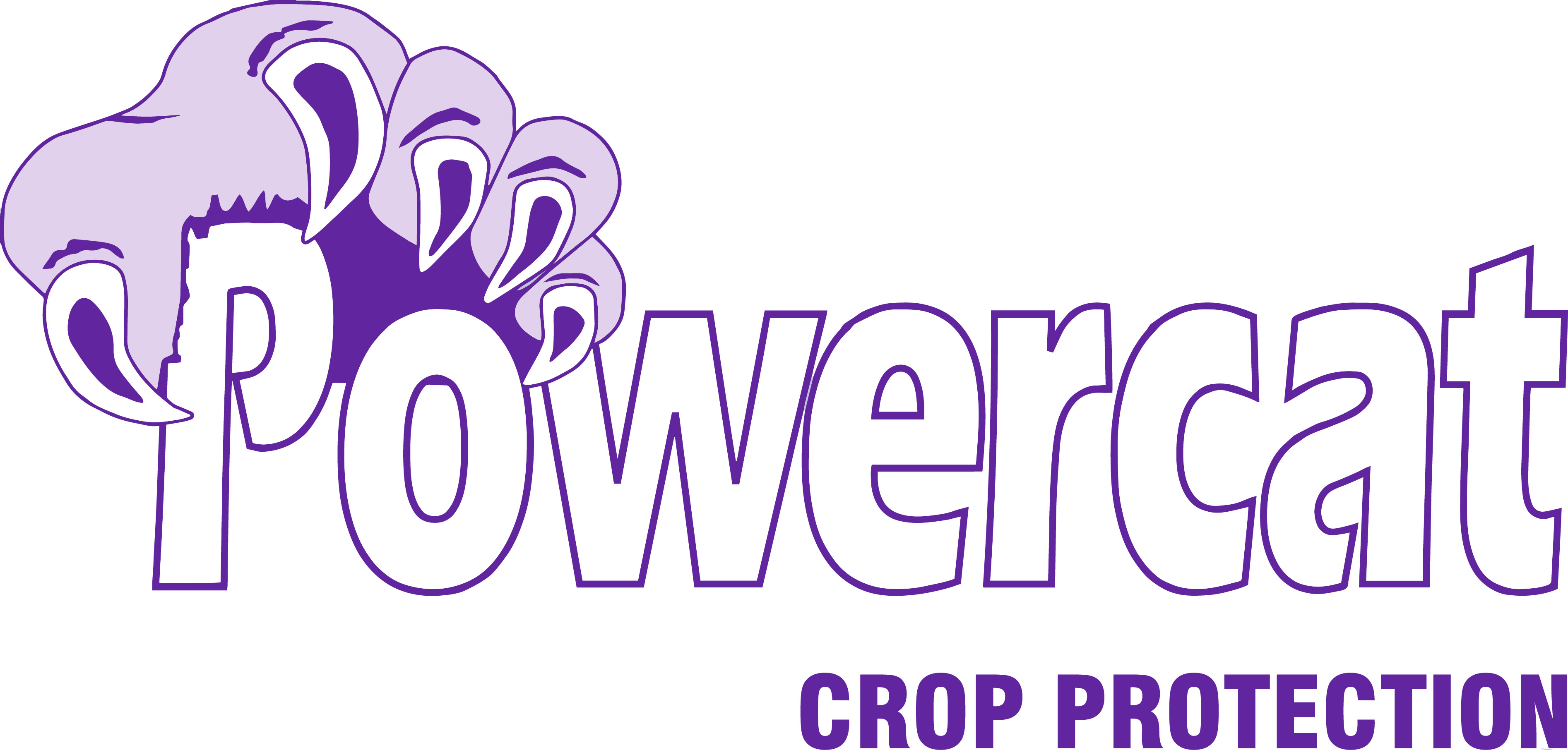 Seasonal Chemical Warehouse, Inventory and Delivery PositionPowercat Crop Protection is currently seeking a full-time seasonal worker at their headquarters in Kinsley, KS.  This position is available January 2018 through May 2018.  Competitive hourly wage is offered. This position will require 40 plus hours of work weekly including weekends.  There is potential for full time employment.Job duties will include:Chemical warehouse daily maintenance and managementChemical inventoryMoving and delivering of chemical and some seedMaintaining accurate records for warehouseThe successful candidate must have: Excellent attention to detailProven record keeping and inventory management skillsGood written and verbal communication skills Good driving record with a current, valid U.S. Driver’s LicenseAbility to lift 100 poundsAbility to stack 50 pound seed bagsExperience operating a forkliftExperience driving a pickup and trailerExceptional work ethicWillingness to work extra hours (60+)Agriculture background or knowledgeCDL preferred but not required  Application deadline is Thursday, December 28, 2017.  Apply online at tricountyseeds.com.  For more information, contact Amy Gerdes at 620-338-7593.